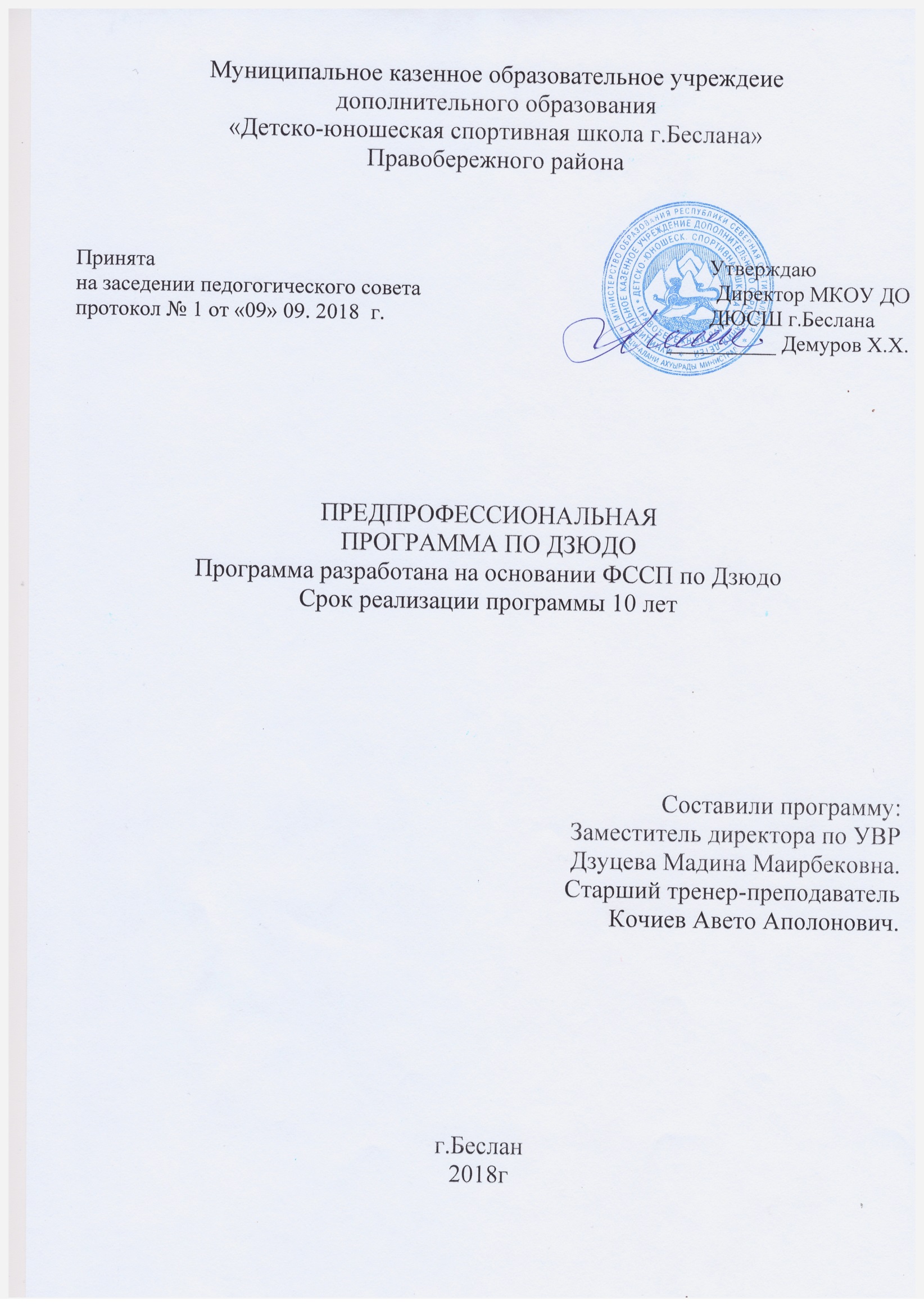 Содержание  Пояснительная записка…………………………………………………………..….............3  1.  Нормативная часть учебной программы……………………………………………....31.1. Общие требования к организации учебно-тренировочной работы……………..41.2. Контрольно-переводные нормативы……………………………………………..10  2.  Методическая часть учебной программы………………………………………….....12      2.1. Учебный план..……………..…………………………………………..………….12      2.2. Этап начальной подготовки……….……………………………………………...13      2.3. Учебно-тренировочный этап…..……..…………………………………………...16      2.4. Этап спортивного совершенствования…………………………………………..182.5. Структура годичного цикла подготовки ………….………………………….….192.6. Педагогический и врачебный контроль ………………………………………….21 	2.6.1. Теоретическая подготовка……………………………………………....21		2.6.2. Воспитательная работа и психологическая подготовка……………....22      	2.6.3. Углубленное медицинское обследование……………………………...24		2.6.4. Восстановительные средства и мероприятия……….………………….252.7. Инструкторская и судейская практика…………………………………………...272.8. Технико-тактическая подготовка ……..………………………………………….273. Приложение……………………………………….……………………………………..28Литература…..…………………………………………………………………………29          Дополнение……………………………………………………………………...30ПОЯСНИТЕЛЬНАЯ ЗАПИСКАДополнительная предпрофессиональная программа по дзюдо составлена в  соответствии с Законом Российской Федерации «Об образовании» от 29.11.2012 № 273-ФЗ (ред. от 31.12.2014), приказом Минспорта РФ от 27.12.2013 № 1125 «Об утверждении особенностей организации и осуществления образовательной тренировочной и методической деятельности в области физической культуры и спорта», «Методическими рекомендациями по организации спортивной подготовки в Российской Федерации» от 12.05.2014г., федеральным стандартом спортивной подготовки по дзюдо от 19.09.12 № 231., Приказ Минспорта России от 12.09.2013 N 730 "Об утверждении федеральных государственных требований к минимуму содержания, структуре, условиям реализации дополнительных предпрофессиональных программ в области физической культуры и спорта и к срокам обучения по этим программам" (Зарегистрировано в Минюсте России).При разработке настоящей программы использованы нормативные требования по физической и спортивно-технической подготовке юных спортсменов, полученные на основе научно-методических материалов и рекомендаций последних лет по подготовке спортивного резерва.Организация занятий по программе осуществляется по следующим этапам (периодам) подготовки:- этап начальной подготовки - до 3 лет.- тренировочный этап (период базовой подготовки) - до 2 лет.- тренировочный этап (период спортивной специализации) - до 3 лет.-этап спортивного совершенствования – до 2 лет.Настоящая программа состоит из двух частей.Первая часть программы - нормативная, которая включает в себя количественные рекомендации по группам занимающихся, общефизической, специально-физической, технико-тактической подготовке, программу теоретической подготовки, систему участия в соревнованиях, инструкторскую и судейскую практику по годам обучения на этапах НП, УТГ и СС.Вторая часть программы - методическая, которая включает учебный материал по основным видам подготовки, его распределение по годам обучения и в годичном цикле, рекомендации по объему тренировочных и соревновательных нагрузок, содержит практические материалы и методические рекомендации по проведению учебно-тренировочных занятий, организации медицинского и педагогического контроля.НОРМАТИВНАЯ ЧАСТЬ ПРОГРАММЫВ основу комплектования учебных групп положена система многолетней подготовки с учетом возрастных закономерностей становления спортивного мастерства. Многолетняя спортивная подготовка - это единая педагогическая система, обеспечивающая преемственность задач, средств, методов, организационных форм подготовки всех возрастных групп; оптимальное соотношение процессов обучения, воспитания физических качеств, формирования двигательных умений и навыков; нацеленность на высшее спортивное мастерство; оптимальное соотношение различных сторон подготовленности; неуклонный рост объема средств общей и специальной подготовки, соотношение между которыми постоянно меняется; поступательное увеличение объема и интенсивности тренировочных и соревновательных нагрузок; строгое соблюдение постепенности в процессе использования тренировочных и соревновательных нагрузок; одновременное развитие физических качеств на всех этапах и преимущественное развитие отдельных качеств в возрастные периоды наиболее благоприятные для этого.Содержание тренировочного процесса определяется тренерским советом спортивной школы в соответствии с учебной программой, определяющей минимум содержания, максимальным объем тренировочной работы, требований к уровню подготовленности занимающихся.Ответственность за создание условий учебы, тренировки, отдыха обучающихся несут должностные лица спортивной школы. Расписание Учебно-тренировочных занятий утверждается администрацией по представлению тренера-преподавателя с учетом пожеланий родителей, а также с учетом возрастных особенностей и установленных санитарно-гигиенических норм.Недельный режим учебно-тренировочной работы является максимальным и установлен в зависимости от периода и задач подготовки.1.1. ОБЩИЕ ТРЕБОВАНИЯ К ОРГАНИЗАЦИИ УЧЕБНО-ТРЕНИРОВОЧНОЙ РАБОТЫ1.  В основу комплектования учебных групп положена научно обоснованная система многолетней подготовки с учетом возрастных закономерностей становления спортивного мастерства.2. Увеличение недельной учебно-тренировочной нагрузки и перевод учащихся в следующие группы обучения обусловливаются стажем занятий, выполнением контрольных нормативов по общей и специальной физической подготовке, уровнем спортивных результатов.3.   Установленная недельная учебно-тренировочная нагрузка является максимальной.4. На период учебно-тренировочных сборов, оздоровительно-спортивного лагеря наполняемость учебных групп и режим учебно-тренировочной работы устанавливаются организацией.5. В зависимости от уровня спортивной подготовленности учащихся разрешается сокращение недельной нагрузки,  начиная с учебно-тренировочного этапа, но не более чем на 25%.6.   При объединении в одну группу обучающихся разных по возрасту и спортивной подготовленности рекомендуется не превышать разницу в уровне их спортивного мастерства свыше двух спортивных разрядов.7.  Перевод обучающихся (в т.ч. досрочно) в группу следующего года обучения или этапа спортивной подготовки рекомендуется проводить решением тренерского совета на основании стажа занятий, выполнения контрольных нормативов общей и специальной физической подготовки, а также заключения врача (медицинской комиссии). 8. Обучающимся, не выполнившим предъявляемые  требования рекомендуется предоставлять возможность продолжить обучение повторно на том же этапе или в спортивно-оздоровительных группах. Таблица 1Продолжительность этапов спортивной подготовки, минимальный возраст лиц для зачисления на этапы спортивной подготовки и минимальное количество лиц, проходящих спортивную подготовку в группах на этапах спортивной подготовки по виду спорта дзюдоПлан-график распределения учебных часов для групп этапа начальной подготовки 1 года обученияТаблица 2План-график распределения учебных часов для групп этапа начальной подготовки 2 года обученияТаблица 3План-график распределения учебных часов для групп этапа начальной подготовки 3 года обученияТаблица 4План-график расчета учебных часов для групп тренировочного этапа 1 года обученияТаблица 5План-график расчета учебных часов длягрупп тренировочного этапа 2 года обученияТаблица 6План-график расчета учебных часов длягрупп тренировочного этапа 3 года обученияТаблица 7План-график расчета учебных часов длягрупп тренировочного этапа 4 года обученияТаблица 8План-график расчета учебных часов длягрупп тренировочного этапа 5 года обученияТаблица 9План-график расчета учебных часов длягрупп спортивного совершенствования 1 года обученияТаблица 10План-график расчета учебных часов длягрупп спортивного совершенствования 2 года обученияТаблица 111.2. КОНТРОЛЬНО-ПЕРЕВОДНЫЕ НОРМАТИВЫНормативы общей физической и специальной физической подготовки для зачисления в группы на этапе начальной подготовкиПриложение N 5
к Федеральному стандартуПриложение N 6. Нормативы общей физической и специальной физической подготовки для зачисления в группы на тренировочном этапе (этапе спортивной специализации)Приложение N 6
к Федеральному стандартуПриложение N 7. Нормативы общей физической и специальной физической подготовки для зачисления в группы на этапе совершенствования спортивного мастерства

Приложение N 7
к Федеральному стандартуМЕТОДИЧЕСКАЯ ЧАСТЬ ПРОГРАММЫПри построении многолетнего учебно-тренировочного процесса необходимо ориентироваться на оптимальные возрастные границы, в пределах которых спортсмены добиваются своих высших достижений. Как правило, способные спортсмены достигают первых успехов через 4-6 лет, а высших достижений - через 7-9 лет специализированной подготовки.В настоящей программе мы исходим из общепринятых положений спортивной педагогики, которые базируются на следующих методических положениях:• строгая преемственность задач, средств и методов тренировки детей, подростков, юниоров и взрослых спортсменов;• возрастание объема средств общей и специальной физической подготовки, соотношение между которыми постепенно изменяется: из года в год увеличивается удельный вес объема СФП (по отношению к общему объему тренировочной нагрузки) и соответственно уменьшается удельный вес ОФП;• непрерывное совершенствование спортивной техники;• неуклонное соблюдение принципа постепенности применения тренировочных и соревновательных нагрузок в процессе многолетней тренировки юных спортсменов;• правильное планирование тренировочных и соревновательных нагрузок, принимая во внимание периоды полового созревания;• осуществление как одновременного развития физических качеств на всех этапах многолетней подготовки спортсменов, так и преимущественного развития отдельных физических качеств в наиболее благоприятные возрастные периоды.В технической подготовке могут быть использованы два методических подхода: целостное (обучение движению в целом в облегченных Условиях с последующим расчлененным овладением его фазами и элементами) и расчлененным (раздельное обучение фазам и элементам движения и их сочетание в единое целое). В данной программе предложен принцип целевого обучения. Для развития навыков пошагового построения борцовских ситуаций в систему обучения включены не только отдельные технические действия, но и комплексы логически взаимосвязанных технических действий.2.1. УЧЕБНЫЙ ПЛАНУчебный план разрабатывается из расчета 46 недель занятий непосредственно в условиях спортивной школы и по индивидуальным планам учащихся на период их активного отдыха.С увеличением общего годового объема часов изменяется по годам обучения соотношение времени на различные виды подготовки. Повышается удельный вес нагрузок на спортивно-техническую, специальную физическую, тактическую и психологическую подготовку. Распределение времени в учебном плане на основные разделы подготовки по годам обучения осуществляется в соответствии с конкретными задачами многолетней тренировки.
Соотношение объемов тренировочного процесса по видам спортивной подготовки на этапах спортивной подготовки по виду спорта дзюдо
Приложение N 2
к Федеральному стандарту спортивной
подготовки по виду спорта самбо2.2. ЭТАП НАЧАЛЬНОЙ ПОДГОТОВКИОсновная цель тренировки: утверждение в выборе спортивной специализации - дзюдо - и овладение основами техники.Основные задачи: укрепление здоровья и всестороннее физическое развитие подростков; постепенный переход к целенаправленной подготовке в избранном виде спорта; обучение технике борьбы самбо; повышение уровня физической подготовки на основе проведения подготовки; отбор перспективных юных спортсменов для дальнейших занятий дзюдо.Факторы, ограничивающие нагрузку:1) недостаточная адаптация к физическим нагрузкам;2) возрастные особенности физического развития;3) недостаточный общий объем двигательных умений. Основные средства: 1) подвижные игры и игровые упражнения;2) общеразвивающие упражнения; 3) элементы акробатики и самостраховки (кувырки, кульбиты, повороты и др.); 4) всевозможные прыжки и прыжковые упражнения; 5) метание (легкоатлетических снарядов, набивных, теннисных мячей и др.);6) скоростно-силовые упражнения (отдельные и в виде комплексов); 7) гимнастические упражнения для силовой и скоростно-силовой подготовки; 8) школа техники борьбы самбо и изучение обязательной программы технико-тактических комплексов (ТТК); 9) комплексы упражнений для индивидуальных тренировок (задание на дом).Основные методы выполнения упражнений: игровой; повторный; равномерный; круговой; контрольный; соревновательный.Основные направления тренировки. Как известно, одним из реальных путей достижения высоких спортивных показателей считалась ранняя специализация, т. е. попытка с первых шагов определить специальность спортсмена и организовать подготовку по ней. В отдельных случаях такая специализация давала положительные результаты. Однако она приводила иногда к тому, что юные спортсмены достигали высоких показателей при слабом общем физическом развитии, а затем, как правило, первоначальный быстрый рост спортивно-технических результатов сменялся застоем. Это заставило тренеров, врачей, физиологов пересмотреть отношение к ранней узкой специализации и отдать предпочтение многообразной разносторонней подготовке юных спортсменов.Этап начальной подготовки - один из наиболее важных, поскольку именно на этом этапе закладывается основа дальнейшего овладения спортивным мастерством в избранном виде. Однако здесь, как ни на каком другом этапе подготовки, имеется опасность перегрузки неокрепшего детского организма, так как у детей этого возраста существует отставание в развитии отдельных вегетативных функций организма.В последние годы все больше приверженцев находит точка зрения, что уже на этапе начальной подготовки, наряду с применением различных видов спорта, подвижных и спортивных игр, следует включать в программу занятий комплексы специально-подготовительных упражнений, близких по структуре к избранному виду спорта. Причем воздействие этих упражнений должно быть направлено на дальнейшее развитие физических качеств, имеющих важное значение именно для борьбы самбо.Известно, что на этапе начальных занятий спортом целесообразно выдвигать на первый план разностороннюю физическую подготовку и направленно развивать физические качества путем специально подобранных комплексов упражнений и игр (в виде тренировочных заданий) с учетом подготовки спортсмена. Тем самым достигается единство общей и специальной подготовки.Многие физические качества детей наиболее устойчиво проявляются (с точки зрения прогноза) у мальчиков 11-13 лет, у девочек 10-12 лет. На этот возраст как раз и приходится этап начальной спортивной подготовки в борьбе самбо. А в следующей возрастной группе (подростковой) все виды прогноза затруднены. Значит, если тренер не увидит самого важного до 13 лет, то не увидит и в 17-18 лет.В связи с этим этап начальной подготовки - один из наиболее важных, поскольку именно на этом этапе закладывается основа дальнейшего овладения мастерством в борьбе самбо и проводится отбор для дальнейших занятий спортом. На данном этапе нецелесообразно учитывать периоды тренировки (подготовительный, соревновательный и т. д.), так как сам этап начальной подготовки является своеобразным подготовительным периодом в общей цепи многолетней подготовки спортсмена.Особенности обучения. Двигательные навыки у юных спортсменов должны формироваться параллельно с развитием физических качеств, необходимых для достижения успеха в избранном виде спорта. С самого начала занятий необходимо овладевать основами техники целостного упражнения, а не отдельных его частей. Обучение основам техники целесообразно проводить в облегченных условиях.Одной из задач занятий в борьбе самбо на первом году является овладение основами техники избранного вида спорта. При этом процесс обучения должен проходить концентрированно, без больших пауз, т. е. перерыв между занятиями не должен превышать трех дней. Эффективность обучения упражнениям находится в прямой зависимости от уровня развития физических качеств детей и подростков. Применение на начальном этапе занятий спортом в значительном объеме упражнений, направленных на развитие быстроты и силы, способствует более успешному формированию и закреплению двигательных навыков. Игровая форма выполнения упражнений соответствует возрастным особенностям детей и позволяет успешно осуществлять начальную подготовку юных спортсменов (специализированные игровые методы обучения представлены ниже).Методика контроля. Контроль на этапе начальной подготовки используется для оценки степени достижения цели и решения поставленных задач. Он должен быть комплексным, проводиться регулярно и своевременно, основываться на объективных критериях. Контроль эффективности технической подготовки осуществляется, как правило, тренером по оценке выполнения обязательной программы при сдаче экзаменационных зачетов. Контроль над эффективностью физической подготовки проводится с помощью специальных переводных нормативов по годам обучения, которые представлены тестами, характеризующими уровень развития физических качеств.При планировании контрольных испытаний по физической и специальной физической подготовке рекомендуется следующий порядок: в первый день - испытания на скорость, во второй - на силу и выносливость.Особое внимание уделяют соблюдению одинаковых условий в контроле. Имеются в виду время дня, приема пищи, предшествующая нагрузка, погода, разминка и т. д. Контрольные испытания лучше всего проводить в торжественной соревновательной обстановке.Участие в соревнованиях. Невозможно достигнуть высоких стабильных результатов, редко выступая на соревнованиях. На данном этапе тренировки значительно увеличивается число соревновательных упражнений. Особое преимущество на данном этапе обучения отдается игровым соревновательным методам (игровые комплексы для борьбы представлены ниже). На этапах начальной подготовки рекомендуется использование контрольных соревнований в виде контрольно-педагогических экзаменов. На этих этапах подготовки юные спортсмены должны начать соревноваться и в борьбе на татами. Так как учащиеся не выступают в официальных соревнованиях, первый опыт соревновательной практики формируется при сдаче обязательной программы.Программа соревнований, их периодичность, возраст участников должны строго соответствовать действующим правилам соревнований и доступным нормам нагрузок.Юных спортсменов в соревнованиях нужно нацеливать на демонстрацию социально ценных качеств личности: мужества, инициативы, смелости, коллективизма, дружелюбия по отношению к товарищам и уважения к ним, стойкости в поединке с противником.2.3. УЧЕБНО-ТРЕНИРОВОЧНЫЙ ЭТАПОсновная цель тренировки - углубленное овладение технико-тактическим арсеналом  дзюдо.Основные задачи: укрепление здоровья и всестороннее физическое развитие подростков; улучшение скоростно-силовой подготовки спортсменов с учетом формирования основных навыков, присущих избранному виду спорта; создание интереса к избранному виду; воспитание быстроты движений в упражнениях, не требующих проявления большой силы; обучение и совершенствование техники; постепенное подведение спортсмена к более высокому уровню тренировочных нагрузок; постепенное подведение к соревновательной борьбе путем применения средств, необходимых для волевой подготовки спортсмена.Факторы, ограничивающие нагрузку: 1) функциональные особенности организма подростков в связи с половым созреванием; 2) диспропорции в развитии тела и сердечно-сосудистой системы; 3) неравномерность в росте и развитии силы.Основные средства тренировки: 1) общеразвивающие упражнения; 2) комплексы специально подготовленных упражнений; 3) всевозможные прыжки и прыжковые упражнения; 4) комплексы специальных упражнений своего вида; 5) упражнения со штангой (вес штанги 50-70% от собственного веса спортсмена); 6) подвижные и спортивные игры; 7) упражнения локального воздействия (на тренировочных устройствах и тренажерах); 8) изометрические упражнения.Методы выполнения упражнений: повторный; переменный; повторно-переменный; круговой; игровой; контрольный; соревновательный.	Основные направления тренировки. Этап углубленной спортивной подготовки является базовым для окончательного выбора будущей специализации. Поэтому физическая подготовка на этом этапе становится более целенаправленной. Перед специалистами встает задача правильного подбора соответствующих тренировочных средств с учетом избранного вида спорта. Данный этап характеризуется неуклонным повышением объема и интенсивности тренировочных нагрузок, более специализированной работой в избранном виде спорта. Значительно увеличивается удельный вес специальной физической, технической и тактической подготовки. Тренировочный процесс приобретает черты углубленной спортивной специализации.К специальной подготовке целесообразно приступать с 13-15 лет. Специальная подготовка в избранном виде должна проводиться постепенно. В этом возрасте спортсмену нужно чаще выступать в контрольных прикидках и соревнованиях.На данном этапе в большей степени увеличивается объем средств силовой подготовки и специальной выносливости. Развивать силовые и скоростно-силовые качества различных мышечных групп целесообразно путем локального воздействия, т.е. применяя в тренировочном процессе тренажерные устройства. Последние позволяют моделировать необходимые сочетания режимов работы мышц в условиях сопряженного развития физических качеств и совершенствования спортивной техники. Кроме того, упражнения на тренажерах дают возможность целенаправленно воздействовать на отдельные мышцы и мышечные группы.Специальные тренировочные устройства и тренажеры имеют следующие преимущества перед традиционными средствами (штанга, гири, гантели):- позволяют учитывать индивидуальные особенности спортсмена;-по сравнению с упражнениями со штангой исключают отрицательные воздействия на опорно-двигательный аппарат;локально воздействуют на различные группы мышц, в том числе и на те, которые в процессе тренировки имеют меньшие возможности для совершенствования;- способствуют четкому программированию структуры движений, а также характера и величины специфической нагрузки;- позволяют выполнять движения при различных режимах работы мышц;- помогают проводить занятия на высоком эмоциональном уровне. Применяя тренажерные устройства, следует учитывать: величинуотягощения, интенсивность выполнения упражнений, количество повторений в каждом подходе, интервалы отдыха между упражнениями.Совершенствование техники дзюдо. При планировании учебных занятий необходимо соблюдать принцип концентрированного распределения материала, так как длительные перерывы в занятиях нежелательны.При обучении следует учитывать, что темпы овладения отдельными элементами двигательных действий неодинаковы. Больше времени следует отводить на разучивание тех элементов целостного действия, которые выполняются труднее. Приступая к освоению нового материала, необходимо знать, какие основные ошибки могут появиться в обучении и как их исправлять.Методика контроля. Как и на всех этапах подготовки, контроль должен быть комплексным. Система контроля на учебно-тренировочном этапе должна быть тесно связана с системой планирования процесса подготовки юных спортсменов. Она включает основные виды контроля: текущий, этапный, в условиях соревнований.В процессе тренировок рекомендуются следующие формы контроля: самоконтроль юных спортсменов за частотой пульса в покое, качество сна, аппетит, вес тела, общее самочувствие.Педагогический контроль определяет эффективность технической, физической, тактической и интегральной подготовленности юных дзюдоистов. Проводятся педагогические наблюдения, контрольно-педагогические испытания на основе контрольно-переводных нормативов и обязательных программ.Медицинский контроль нужен для профилактики заболеваний и лечения спортсменов.Участие в соревнованиях зависит от уровня подготовленности юного спортсмена, календаря соревнований, выполнения разрядных требований. В соревновательных поединках необходимо вырабатывать у юных самбистов свойство не преувеличивать трудности. Основной задачей соревновательной практики следует считать умение реализовать свои Двигательные навыки и функциональные возможности в сложных условиях противоборства.2.4.  ЭТАП СПОРТИВНОГО СОВЕРШЕНСТВОВАНИЯЗадачи  и  преимущественная направленность подготовки:совершенствование техники;развитие специальных физических качеств;освоение повышенных тренировочных нагрузок;достижение спортивных результатов, характерных для первых больших успехов (выполнение нормативов КМС  и МС).дальнейшее приобретение соревновательного опыта.              Основной принцип учебно-тренировочной работы на этом этапе – специализированная подготовка, в основе которой лежит учёт индивидуальных особенностей юных самбистов.              Годичный цикл подготовки учащихся спортивных школ должен строиться с учётом календаря основных соревнований. На фоне общего увеличения количества часов следует повышать объём специальных тренировочных нагрузок и количество соревнований, увеличить время, отводимое для восстановительных мероприятий. Наряду с педагогическими средствами восстановления работоспособности юных спортсменов следует применять и физиотерапевтические. Теоретическая  подготовка.Достижения спортсменов России на международной арене.Краткие сведения о влиянии физических упражнений на организм человека.Режим питания спортсмена.Врачебный контроль, самоконтроль, спортивный массаж.Физиологические основы тренировки.Основы тренировки.Общая, специальная физическая и специально-двигательная подготовка дзюдоиста. Специально-двигательная (техническая подготовка).          Основной задачей СФП самбистов групп спортивного совершенствования и высшего спортивного мастерства является поддержание достигнутого уровня развития двигательных качеств (имеется ввиду, что он достаточно высокий, оптимальный). Упражнения  ОФП  главным образом используются в качестве средств восстановления.          На разных этапах подготовки решаются разные задачи. Задачи первого этапа подготовительного периода – расширение функциональных возможностей организма гимнастов средствами ОФП и СФП.  Задачей технической подготовки на этом этапе является в основном совершенствование техники базовых элементов. Тренировочные нагрузки повышаются.         На втором этапе решаются задачи дальнейшего развития физических качеств, повышение работоспособности и специальной выносливости снижаются нагрузки по ОФП, а нагрузки по СФП сохраняются на высоком уровне. Постепенно повышаются тренировочные нагрузки.         Соревновательный период решает задачи закрепления  ранее освоенных элементов и соединений и одновременно направлен на дальнейшее обучение новым броскам и соединениям.           Переходный период преследует спортивно-оздоровительные цели. Как правило, самбисты выезжают в спортивно-оздоровительные лагеря, где создаются условия для дальнейшего повышения ОФП и СФП. На лагерный период намечается перспективная программа обучения новым сложным элементам на следующий год обучения.          Итоги подводятся в конце учебного года на основании результатов выступления, контрольных испытаний по СФП, выполнения нормативов КМС и  МС  России.  2.5. СТРУКТУРА  ГОДИЧНОГО ЦИКЛА ПОДГОТОВКИСовременное представление о планировании подготовки связано с ее определенной структурой, в которой выделяют микроциклы, мезоциклы и макроциклы.Микроциклом тренировки называют совокупность нескольких тренировочных занятий, которые вместе с восстановительными днями составляют относительно законченный повторяющийся фрагмент общей конструкции тренировочного процесса. Как правило, длительность микроцикла составляет одну неделю.В спортивных единоборствах по направленности тренировочных воздействий принято выделять шесть блоков построения недельных микроциклов: развивающий физический (РФ); развивающий технический (РТ); контрольный (К); подводящий (П); соревновательный (С) и восстановительный (В).Мезоцикл - структура средних циклов тренировки, включающих относительно законченный ряд микроциклов. Строительными блоками мезоцикла служат микроциклы различного типа. В практике средний цикл тренировки содержит от двух до шести микроциклов.Макроцикл тренировки предполагает три последовательных фазы - приобретения, сохранения (относительной стабилизации) и некоторой утраты спортивной формы. Построение макроцикла основывается на периодизации круглогодичной тренировки.На этапе начальной подготовки периодизация учебного процесса носит условный характер, так как основное внимание уделяется разносторонней физической и функциональной подготовке. На этих этапах подготовки исключительно важное значение имеет обучение детей технике выполнения физических упражнений.   Формирование двигательных навыков и умений создает необходимую предпосылку для дальнейшего совершенствования двигательного аппарата. Важно стремиться к тому, чтобы юный спортсмен с самого начала овладевал основами техники целостных упражнений, а не их отдельными элементами. Такой подход к обучению двигательным действиям позволит эффективно понимать и изучать технико-тактический арсенал дзюдо.На учебно-тренировочном этапе годичный цикл подготовки включает подготовительный, соревновательный и переходный периоды. В первые два года обучения основное внимание продолжает уделяться разносторонней физической подготовке, повышению уровня функциональных возможностей, дальнейшему расширению арсенала технико-тактических навыков и приемов. При планировании годичных циклов третьего и четвертого года обучения в подготовительном периоде средствами ОФП решаются задачи дальнейшего повышения уровня разносторонней физической и функциональной подготовленности и на этой базе повышение уровня специальной физической работоспособности. Продолжительность подготовительного периода 6-9 недель. Этот период подразделяется на два этапа - общей подготовки и специальной подготовки.  Распределение тренировочных средств осуществляется с помощью недельных микроциклов. В них предусматривается определенная последовательность и повторяемость занятий разной направленности и нагрузки.На первом этапе подготовительного периода ставится задача повышения уровня общей физической подготовки, развития силы, быстроты, выносливости, двигательных навыков; овладения основными элементами борьбы: падениями, самостраховкой, захватами, передвижениями и т.д.; накопление теоретических знаний. Для данного этапа характерен достаточно большой объем тренировочной нагрузки.На втором этапе продолжается развитие физических качеств, совершенствование техники борьбы, изучаются элементы тактики, организуются учебные, учебно-тренировочные и контрольные схватки. Большое внимание уделяется развитию моральных и волевых качеств.В соревновательном периоде основная задача - участие в подводящих, контрольных и основных соревнованиях. Успешный результат в соревнованиях обеспечивается стабильно высоким уровнем общей и специальной подготовленности учащихся, поэтому соотношение средств подготовки должно соответствовать значимости соревнования.2.6. ПЕДАГОГИЧЕСКИЙ И ВРАЧЕБНЫЙ КОНТРОЛЬ2.6.1.ТЕОРЕТИЧЕСКАЯ ПОДГОТОВКАТеоретическая подготовка имеет немаловажное значение в подготовке дзюдоиста. Главная ее задача состоит в том, чтобы научить спортсмена осмысливать и анализировать действия на татами как свои, так и соперника, не механически выполнять указания тренера, а творчески подходить к ним. Начинающих самбистов необходимо приучить посещать соревнования, изучать техническую и тактическую подготовленность соперников, следить за действиями судей, их реакцией на действия дзюдоистов, просматривать фильмы и видеофильмы по дзюдо и спортивные репортажи.Теоретическая подготовка проводится в форме бесед, лекций и непосредственно в тренировке. Она органически связана с физической, технико-тактической, моральной и волевой подготовкой как элемент практических знаний. дзюдоист, как и любой другой спортсмен, должен обладать высокими моральными и волевыми качествами, быть достойным гражданином России, с честью представлять свою спортивную школу, клуб, свой город, страну на соревнованиях любого ранга.Воспитание морально-волевых качеств начинается с первых шагов в дзюдо, когда в секции, в школе нужно научиться подчинять свои интересы общественным, выполнять все требования тренера, болеть душой за честь коллектива. Необходимо воспитать у юных дзюдоистов правильное, уважительное отношение к товарищам по спортивной школе, к соперникам, к тренеру, к судьям, к зрителям.На этапе начальной подготовки необходимо ознакомить учащихся с правилами гигиены, спортивной дисциплины и соблюдением чистоты в спортивном сооружении. Большое внимание необходимо уделять традициям рукопашного боя, его истории и предназначению. Причем в группах НП знакомство детей с особенностями спортивного единоборства проводится непосредственно перед занятиями или в ходе разучивания каких-либо двигательных действий, обращается их внимание на то, что данный прием лучше всех выполнял такой-то известный спортсмен. Основное внимание при построении бесед и рассказов направлено на то, чтобы привить детям гордость за выбранный вид спорта и желание добиться высоких спортивных результатов.В группах УТ и СС учебный теоретический материал распространяется на весь период обучения. Знакомство с требованиями спортивных занятий проводятся в виде бесед перед началом тренировочных занятий. Темами таких бесед в зависимости от возраста должны стать история физической культуры, история дзюдо. Методические особенности построения тренировочного процесса, закономерности подготовки к соревнованиям и т.д.В теоретической подготовке этих групп необходимо большое внимание уделять системе контроля и самоконтроля за уровнем различных сторон подготовленности и состоянием здоровья. Желательно познакомить юных спортсменов с принципами ведения спортивного дневника, личными картами тренировочных заданий и планами построения тренировочных циклов. Примерный план теоретической подготовки2.6.2. ВОСПИТАТЕЛЬНАЯ РАБОТА И ПСИХОЛОГИЧЕСКАЯ ПОДГОТОВКАГлавной задачей в занятиях с юными спортсменами является воспитание высоких моральных качеств, преданности России, чувства коллективизма, дисциплинированности и трудолюбия. Важную роль в нравственном воспитании играет непосредственно спортивная деятельность. Формирование высокого чувства ответственности перед обществом, гражданской направленности и нравственных качеств личности должно осуществляться одновременно с развитием волевых качеств. Психологическая подготовка - воспитательный процесс, направленный на развитие и совершенствование значимых свойств личности путем формирования соответствующей системы отношений.Психологическая подготовка юных спортсменов к соревнованиям направлена на формирование свойств личности, позволяющих успешно выступать за счет адаптации к конкретным условиям вообще и к специфическим экстремальным условиям соревнований в частности. Психологическая подготовка здесь выступает как воспитательный и самовоспитательный процесс. Центральной фигурой этого процесса является тренер-педагог, который не ограничивает свои воспитательные функции лишь руководством поведением спортсменов во время тренировочных занятий и соревнований. Успешность воспитания юных спортсменов во многом определяется способностью тренера повседневно сочетать задачи спортивной подготовки и общего воспитания.Воспитание дисциплинированности следует начинать с первых занятий. Строгое соблюдение правил тренировки и участия в соревнованиях, четкое исполнение указаний тренера, отличное поведение на тренировочных занятиях, в школе и дома - на все это должен постоянно обращать внимание тренер. Важно с самого начала занятий воспитывать спортивное трудолюбие и способность преодолевать специфические трудности, что достигается прежде всего систематическим выполнением тренировочных заданий. На конкретных примерах нужно убеждать спортсмена, что успех в современном спорте зависит от трудолюбия. В процессе занятий все более важное значение приобретает интеллектуальное воспитание.Средства и методы психологической подготовкиПо содержанию средства и методы делятся на следующие группы:•   психолого-педагогические - убеждающие; направляющие, двигательные, поведенческо-организующие, социально-организующие;•   психологические - суггестивные, ментальные, социально-игровые;• психофизиологические - аппаратурные, психофармакологические; дыхательные.По направленности воздействия средства можно подразделить на средства коррекции перцептивно-психомоторной сферы; средства воздействия на интеллектуальную сферу, на эмоциональную сферу, на волевую сферу, на нравственную сферу.Основные средства вербального воздействия на психическое состояние юных спортсменов1. Создание психических внутренних опор. Наиболее эффективен этот метод при необходимости создать определенную уверенность в собственных силах при сочетании таких индивидуальных свойств, как сензитивность, неуравновешенность, эмоциональная реактивность, тревожность. Этот метод основывается на формировании уверенности в том, что у юного спортсмена есть выраженные сильные элементы подготовленности (сила, скорость, «коронный прием» и т.д.). Убеждения подкрепляются искусственным созданием соответствующих ситуаций в тренировочных занятиях. Созданием «психических внутренних опор», с одной стороны, оптимизируются актуальные и особенно квазистационарные психические состояния, с другой - действительно повышается уровень специальной подготовленности юных спортсменов.2.  Рационализация - наиболее универсальный метод, применяемый практически к любым спортсменам и на всех этапах подготовки. Наиболее эффективен данный метод при работе с особо мнительными, отличающимися повышенной сензитивностью и эмоциональной реактивностью спортсменами в микроциклах с экзаменационными испытаниями (прием контрольных нормативов или обязательной программы ТТК), контрольными схватками и в условиях соревнований. Метод вербального воздействия заключается в рациональном объяснении тренером юному спортсмену некоторых механизмов возникающих неблагоприятных состояний в период, предшествующий какому-то спортивному испытанию. Чаще этот метод применяется к спортсменам с сенситивными свойствами психики.3. Сублимация представляет собой искусственное вытеснение одного настроения другим, в большей мере это «работает» при смене задачи тренировки или поединка (изменить целевую установку, например от силового давления на выполнение конкретного технического приема). Особенно остро нуждаются в таком вербальном воздействии спортсмены с неуравновешенной нервной системой, мнительные, впечатлительные, не очень уверенные в своих силах.4. Деактуализация - искусственное занижение силы соперника, с которым решаются задачи тренировочного занятия или встречаются на соревнованиях. Различают прямую дезактуализацию, когда юному спортсмену показывают слабые стороны подготовленности соперника, и косвенную дезактуализацию, когда подчеркиваются и выделяются сильные стороны юного спортсмена, которые косвенно подтверждают относительную «слабость» соперника. Для применения такого вербального воздействия нужен определенный педагогический такт тренера, чтобы не создать завышенный уровень самооценки. Наиболее эффективен этот метод по отношению к юным спортсменам со слабой и подвижной нервной системой.Все указанные средства вербального воздействия могут применяться тренером, так как тренер не может уходить от проблем воспитательной работы и психологической подготовки юных спортсменов.2.6.3. УГЛУБЛЕННОЕ МЕДИЦИНСКОЕ ОБСЛЕДОВАНИЕВрачебный контроль за юными спортсменами предусматривает:1) врачебно-педагогические наблюдения в процессе тренировочных занятий;2) санитарно-гигиенический контроль за режимом дня, местами тренировок и соревнований, одеждой и обувью;3) контроль за выполнением юными спортсменами рекомендаций врача по состоянию здоровья, режиму тренировок и отдыха.Врачебный контроль предусматривает главное и принципиальное положение - допуск к тренировкам и соревнованиям здоровых детей.В группах НП основными задачами медицинского обследования является контроль за состоянием здоровья, привитие гигиенических навыков и привычки неукоснительно выполнять рекомендации врача.В группах УТ и СС начале и в конце учебного года все учащиеся проходят углубленное медицинское обследование. В общем случае углубленное медицинское обследование юных самбистов позволяет установить исходный уровень состояния здоровья, физического развития и функциональной подготовленности. В процессе многолетней подготовки углубленное медицинское обследование должно выявить динамику состояния основных систем организма спортсменов, определить основные компенсаторные факторы и потенциальные возможности их развития средствами тренировочных нагрузок. Таким образом, цель углубленного медицинского обследования - всесторонняя диагностика и оценка уровня здоровья и функционального состояния спортсменов, назначение необходимых лечебно-профилактических, восстановительных и реабилитационных мероприятий.Программа углубленного медицинского обследования1.  Комплексная клиническая диагностика.2.  Оценка уровня здоровья и функционального состояния.3.  Оценка сердечно-сосудистой системы.4.  Оценка систем внешнего дыхания и газообмена.5.  Контроль состояния центральной нервной системы.6.  Оценка состояния органов чувств.7.  Контроль за состоянием нервно-мышечного аппарата спортсменов.2.6.4. ВОССТАНОВИТЕЛЬНЫЕ СРЕДСТВА И МЕРОПРИЯТИЯВеличина тренировочных нагрузок и повышение уровня тренированности зависит от темпов восстановительных процессов в организме спортсмена. Средства восстановления подразделяют на три типа: педагогические, медико-биологические и психологические.Факторы педагогического воздействия, обеспечивающие восстановление работоспособности:• рациональное сочетание тренировочных средств разной направленности;• правильное сочетание нагрузки и отдыха, как в тренировочном занятии, так и в целостном тренировочном процессе;• введение специальных восстановительных микроциклов и профилактических разгрузок;• выбор оптимальных интервалов и видов отдыха;• оптимальное использование средств переключения видов спортивной деятельности;• полноценные разминки и заключительные части тренировочных занятий;• использование методов физических упражнений, направленных на стимулирование восстановительных процессов (дыхательные упражнения, упражнения на расслабление и т.д.);• повышение эмоционального фона тренировочных занятий;• эффективная индивидуализация тренировочных воздействий и средств восстановления;• соблюдение режима дня, предусматривающего определенное время для тренировок.Медико-биологические средства восстановленияС ростом объема средств специальной физической подготовки, интенсивности тренировочного процесса, соревновательной практики необходимо увеличивать время, отводимое на восстановление организма юных спортсменов. На этапах УТ и СС при увеличении соревновательных режимов тренировки могут применяться медико-биологические средства восстановления, к которым относятся: витаминизация, физиотерапия, гидротерапия, все виды массажа, русская парная баня и сауна. Все перечисленные средства восстановления должны быть назначены и постоянно контролироваться врачом.Психологические методы восстановленияК психологическим средствам восстановления относятся: психорегулирующие тренировки, разнообразный досуг, комфортабельные условия быта; создание положительного эмоционального фона во время отдыха, цветовые и музыкальные воздействия. Положительное влияние на психику и эффективность восстановления оказывают достаточно высокие и значимые для спортсмена промежуточные цели тренировки и точное их достижение. Одним из эффективных методов восстановления является психомышечная тренировка (ПМТ). Проводить ПМТ можно индивидуально и с группой, после тренировочного занятия. В учебно-тренировочных группах ПМТ рекомендуется проводить в конце недельного микроцикла, после больших тренировочных нагрузок или в дни учебных и учебно-тренировочных поединков (комплекс психомышечной тренировки представлен в разделе 2.8)Методические рекомендацииПостоянное применение одного и того же средства восстановления уменьшает восстановительный эффект, т.к. организм адаптируется к средствам локального воздействия. К средствам общего воздействия (парная баня, сауна в сочетании с водными процедурами, общий ручной массаж, плавание и др.) адаптация организма происходит постепенно. В этой связи использование комплекса, а не отдельных восстановительных средств дает больший эффект.При составлении восстановительных комплексов следует помнить, что вначале надо применять средства общего воздействия, а затем локального.При выборе восстановительных средств особое внимание необходимо уделять индивидуальной переносимости тренировочных и соревновательных нагрузок. Для этой цели могут служить субъективные ощущения юных спортсменов, а также объективные показатели контроля в тренировочных занятиях, рекомендованные выше.2.7. ИНСТРУКТОРСКАЯ И СУДЕЙСКАЯ ПРАКТИКАОдной из задач является подготовка учащихся к роли помощника тренера, инструктора и активного участника в организации и проведении соревнований по дзюдо.Решение этих задач целесообразно начинать на учебно-тренировочном этапе и продолжать инструкторскую и судейскую практику на всех последующих этапах подготовки.Учащиеся учебно-тренировочных групп должны овладеть принятой в самбо терминологией и уметь проводить строевые и порядковые упражнения, овладеть основными методами построения тренировочного занятия: разминка, основная и заключительная части. Уметь выполнять обязанности дежурного по группе (подготовка мест занятий, получение необходимого инвентаря и т.д.).На учебно-тренировочных этапах необходимо научить юных спортсменов самостоятельному ведению дневника тренировочных и соревновательных нагрузок, регистрировать результаты тестирования физических качеств и соревновательной техники. Большое внимание уделяется анализу соревнований, спортсмены должны научиться объективно, оценивать свои сильные и слабые стороны, сознательно относиться к рекомендациям тренера.Привитие судейских навыков осуществляется путем изучения правил соревнований, привлечения учащихся к непосредственному выполнению отдельных судейских обязанностей при проведении соревнований в своей и других группах.Учащиеся могут принимать участие в судействе соревнований в детско-юношеских, спортивных школах в роли судьи, старшего судьи, секретаря; в городских соревнованиях - в роли судьи, секретаря.2.8. ТЕХНИКО-ТАКТИЧЕСКАЯ ПОДГОТОВКАДля решения образовательных задач в представленную систему включены сведения об истории самбо, основные понятия, технические действия в стойке и в партере и их названия.Для решения задачи практического применения усвоенных технических действий и понятий представлены примеры комбинаций ТД в стойке и партере, способы перехода из стойки в партер, а также выполнение ТД, используя действия противника.Изучив и освоив приведенные комбинации, юный самбист постигает и осознает принципы и логическую взаимосвязь перехода от одного ТД к другому. Благодаря этому он сможет из имеющихся у него основных ТД и понятий создать свой индивидуальный соревновательный комплекс ТД.На начальных ступенях больше внимание уделяется выполнению ТД с использованием движений партнера. На последующих ступенях перед самбистом стоит задача - научиться создавать благоприятные ситуации для выполнения ТД.Зачастую на практике самбисты сначала обучаются отдельным ТД и лишь потом, в борьбе, методом проб и ошибок, спортсмен соединяет отдельные ТД в логически связанные комбинации. В данной программе предложен принцип целевого обучения. Для развития навыков пошагового построения борцовских ситуаций в представленную систему включены не отдельные ТД, а комплексы логически взаимосвязанных ТД, имеющих целью одержание победы.В разделе «Дополнительный материал» предложены упражнения для освоения ТД из исходного положении: стоит на одном колене,  в стойке.Этот пункт раздела имеет свои неоспоримые преимущества:-  броски из этого положения по правилам самбо приносят оценки;- у спортсменов изначально не возникает искусственной грани между борьбой лежа и борьбой стоя;- разучивание ТД из данного положения, особенно на начальном этапе, позволяет снизить опасность травм, так как падение идет по низкой, стелящейся траектории;-данное исходное положение может являться формирующим, позволяя с самого начала разучивать бросок методом целостного обучения, быстро и без грубых ошибок.Материал скомпонован в разделы, включающие в себя:• ТД в стойке;• переход от ТД в стойке к ТД в партере;• защиты и контратаки в стойке;• комбинации ТД в стойке;• ТД в партере;• защиты и контратаки в партере;• комбинации ТД в партере;• базовые понятия.Учебный материал на один рассчитан в среднем на один год обучения. Включение всех разделов в каждый, особенно на начальном этапе, представляется нецелесообразным, поэтому на каждый год определены свои цели и задачи, которые даны в виде предисловия к каждой ступени.Литература1.  Чумаков Е.М. Физическая подготовка борца.-М.: РГАФК, 1996.2. http://www.judo.ru/ -  Федерация Дзюдо России3. https://ru.wikipedia.org – Википедия свободная энциклопедия.4. Справочник работника физической культуры и спорта - издательство «Советский спорт», М.: 2002г.5.  Н.О.Озолин  «Настольная книга тренера. Наука побеждать»- издательство «Астрель», 2002г.6.  Примерная программа спортивной подготовки для ДЮСШ, СДЮШОР 2005 года (авторы С.Е.Табаков, С.В.Елисеев, А.В.Конаков).7. Федеральный стандарт спортивной подготовки по виду спорта дзюдо (МИНИСТЕРСТВО СПОРТА РОССИЙСКОЙ ФЕДЕРАЦИИ ПРИКАЗ от 19 сентября 2012 года N 231)8. Иванщкий М. Ф. Анатомия человека (с основами динамической и спортивной морфологии): Учебник для институтов физической культуры. - Изд. 6-е / Под ред. Б. А. Никитюка, А. А. Гладышевой, Ф.В. Судзиловского.- М.: Терра-Спорт, 2003.9. Кулиненков О. С. Фармакология спорта: Клинико-фармакологический справочник спорта высших достижений. - 3-е изд., перераб. и доп.-М.: Советский спорт, 2001.10. Лукашов М.Н. 10 тысяч путей к победе. - М.: Молодая гвардия, 1982.11. Лукашов М.Н. Родословная самбо. - М.: ФиС, 1986.12. Лукашов М.Н. Слава былых чемпионов. - М.: ФиС, 1976.13.  Макарова Г. А. Практическое руководство для спортивных врачей. - Ростов-на-Дону: БАРО-ПРЕСС, 2002.14. Сборник официальных документов и материалов Госкомспорта России № 5, . - М.: Советский спорт.15.  Туманян Г. С. Спортивная борьба: теория, методика, организация тренировки. Учебное пособие. В 4-х кн. Кн. I. Пропедевтика. -М: Советский спорт, 1997.16.  Туманян Г. С. Спортивная борьба: теория, методика, организация тренировки. Учебное пособие. В 4-х кн. Кн. II. Кинезиология и психология. -М.: Советский спорт, 1998.17.  Туманян Г. С. Спортивная борьба: теория, методика, организация тренировки. Учебное пособие. В 4-х кн. Кн. III. Методика подготовки. -М.: Советский спорт, 1998.18.  Туманян Г. С. Спортивная борьба: теория, методика, организация тренировки. Учебное пособие. В 4-х кн. Кн. IV. Планирование и контроль. -М.: Советский спорт, 2000.19. Ю. А. Шулика, Я. К. Коблев, В. М. Невзоров, Ю. М. Схаляхо Дзюдо. Система и борьба: учебник -Издательство: Феникс Год: 2006Дополнение1.  К пункту 1.1. ОБЩИЕ ТРЕБОВАНИЯ К ОРГАНИЗАЦИИ УЧЕБНО-ТРЕНИРОВОЧНОЙ РАБОТЫ    Продолжительность обучения на начальном этапе подготовки может осуществляться от 2-х до 3-х лет ;2. К пункту 1.2. КОНТРОЛЬНО-ПЕРЕВОДНЫЕ НОРМАТИВЫ     На отделении самбо, дзюдо тренерским составом разработаны нормативы по ОФП на базе норм ГТО, а также нормативы СП;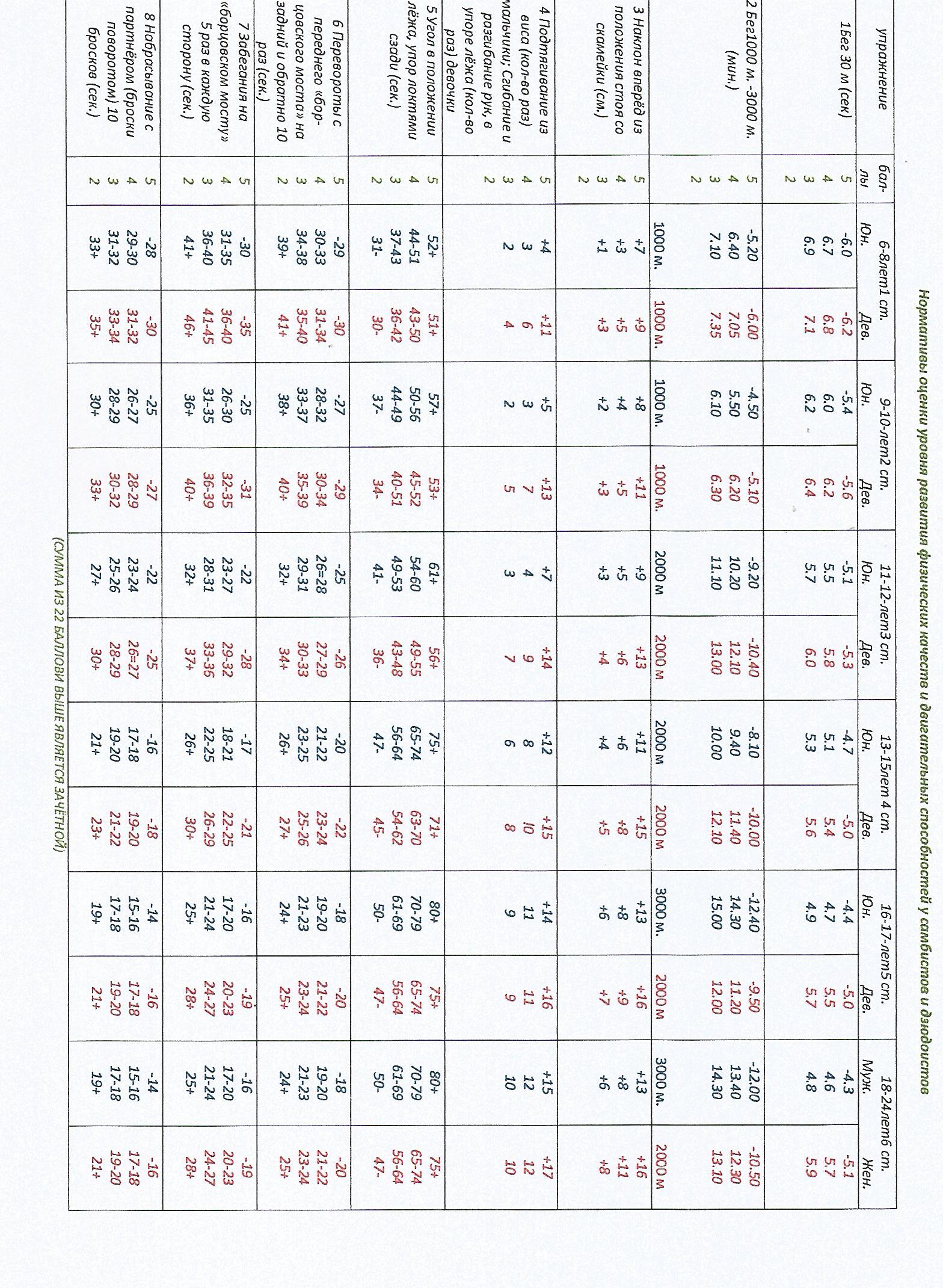 Этапы спортивной подготовкиПродолжительность
этапов
(в годах)Минимальный возраст
для зачисления в
группы (лет)Наполняемость групп (человек)Количество учебных часов в неделюЭтап начальной подготовки1 года2 года3 года1014-2012-1610-14699Тренирово-чный этап (этап спортивной специализа-ции)1 года2 года-----------3 года4года5 года1210-12------------до 1012------------18Этап спортивного совершенст-вования1 года2 года142-42426№ п/пВиды подготовкиМесяцыМесяцыМесяцыМесяцыМесяцыМесяцыМесяцыМесяцыМесяцыМесяцыМесяцыМесяцыВсего часов№ п/пВиды подготовкиIXXXIXIIIIIIIIIVVVIVIIVIIIВсего часов1Техника10101010101099976Летний отдых1002Тактика22222222211Летний отдых203Специальная физическая подготовка44453333322Летний отдых364Общая физическая подготовка78888777776Летний отдых805Волевая подготовка222222Летний отдых126Воспитательная работа222Летний отдых67Теория и методика освоения дзюдо111111121Летний отдых108Соревновательная подготовка222Летний отдых69Зачетные требования222Летний отдых6Всего часов:Всего часов:2629282726252624262118Летний отдых276№ п/пВиды подготовкиМесяцыМесяцыМесяцыМесяцыМесяцыМесяцыМесяцыМесяцыМесяцыМесяцыМесяцыМесяцыВсего часов№ п/пВиды подготовкиIXXXIXIIIIIIIIIVVVIVIIVIIIВсего часов1Техника12141214121412121088Летний отдых1282Тактика33333345582Летний отдых423Специальная физическая подготовка44444556622Летний отдых464Общая физическая подготовка1010101010888886Летний отдых965Волевая подготовка222222Летний отдых126Воспитательная работа2222Летний отдых87Теория и методика освоения дзюдо22222Летний отдых108Судейская практика111111Летний отдых69Соревновательная подготовка3333Летний отдых1210Зачетные требования161Летний отдых8Всего часов:Всего часов:3334343836353935333021Летний отдых368№ п/пВиды подготовкиМесяцыМесяцыМесяцыМесяцыМесяцыМесяцыМесяцыМесяцыМесяцыМесяцыМесяцыМесяцыВсего часов№ п/пВиды подготовкиIXXXIXIIIIIIIIIVVVIVIIVIIIВсего часов1Техника12141214121412121088Летний отдых1282Тактика33333345582Летний отдых423Специальная физическая подготовка44444556622Летний отдых464Общая физическая подготовка1010101010888886Летний отдых965Волевая подготовка222222Летний отдых126Воспитательная работа2222Летний отдых87Теория и методика освоения дзюдо22222Летний отдых108Судейская практика111111Летний отдых69Соревновательная подготовка3333Летний отдых1210Зачетные требования161Летний отдых8Всего часов:Всего часов:3334343836353935333021Летний отдых368№ п/пПериодыМесяцыМесяцыМесяцыМесяцыМесяцыМесяцыМесяцыМесяцыМесяцыМесяцыМесяцыМесяцыВсего часов№ п/пМесяцыIXXXIXIIIIIIIIIVVVIVIIVIIIВсего часов1Техника1414141412141414121010Летний отдых1422Тактика66666666654Летний отдых633Специальная физическая подготовка55454454433Летний отдых464Общая физическая подготовка99999988899Летний отдых965Волевая подготовка22222222222Летний отдых226Воспитательная работа2222Летний отдых87Теория и методика освоения дзюдо222222Летний отдых128Инструкторская практика2242Летний отдых109Судейская практика22222Летний отдых1010Соревновательная подготовка44444Летний отдых2011Зачетные требования45Летний отдых912Рекреация22222222222Летний отдых22Всего часов:Всего часов:4040434839434344453936Летний отдых460№ п/пПериодыМесяцыМесяцыМесяцыМесяцыМесяцыМесяцыМесяцыМесяцыМесяцыМесяцыМесяцыМесяцыВсего часов№ п/пМесяцыIXXXIXIIIIIIIIIVVVIVIIVIIIВсего часов1Техника1717171717171717171712Летний отдых1822Тактика98879977774Летний отдых823Специальная физическая подготовка66555454433Летний отдых504Общая физическая подготовка101010991088899Летний отдых1005Волевая подготовка22222222244Летний отдых266Воспитательная работа22222Летний отдых107Теория и методика освоения дзюдо2222222Летний отдых148Инструкторская практика2242Летний отдых109Судейская практика22222Летний отдых1010Соревновательная подготовка22424444Летний отдых2611Зачетные требования2323Летний отдых1012Рекреация33333333332Летний отдых32Всего часов:Всего часов:5150535449514851505144Летний отдых552№ п/пПериодыМесяцыМесяцыМесяцыМесяцыМесяцыМесяцыМесяцыМесяцыМесяцыМесяцыМесяцыМесяцыВсего часов№ п/пМесяцыIXXXIXIIIIIIIIIVVVIVIIVIIIВсего часов1Техника2020201618161618161612Летний отдых1882Тактика99987778886Летний отдых863Специальная физическая подготовка88886688866Летний отдых804Общая физическая подготовка1111111111111111111110Летний отдых1205Волевая подготовка22224242224Летний отдых286Воспитательная работа22222Летний отдых107Теория и методика освоения дзюдо2222222Летний отдых148Инструкторская практика2244Летний отдых129Судейская практика22242Летний отдых1210Соревновательная подготовка6888Летний отдых3011Зачетные требования88Летний отдых1612Рекреация22264666662Летний отдых48Всего часов:Всего часов:5454547166526655775144Летний отдых644№ п/пПериодыМесяцыМесяцыМесяцыМесяцыМесяцыМесяцыМесяцыМесяцыМесяцыМесяцыМесяцыМесяцыВсего часов№ п/пМесяцыIXXXIXIIIIIIIIIVVVIVIIVIIIВсего часов1Техника2424242422222222222016Летний отдых2422Тактика14141414101112121287Летний отдых1283Специальная физическая подготовка99987787754Летний отдых804Общая физическая подготовка121211109101010998Летний отдых1105Волевая подготовка33333333354Летний отдых366Воспитательная работа222222Летний отдых127Теория и методика освоения дзюдо22222222Летний отдых168Инструкторская практика2222242Летний отдых169Судейская практика22222222Летний отдых1610Соревновательная подготовка2224424244Летний отдых3011Зачетные требования23232Летний отдых1212Рекреация44443333343Летний отдых38Всего часов:Всего часов:7274697165666969666154Летний отдых736№ п/пПериодыМесяцыМесяцыМесяцыМесяцыМесяцыМесяцыМесяцыМесяцыМесяцыМесяцыМесяцыМесяцыВсего часов№ п/пМесяцыIXXXIXIIIIIIIIIVVVIVIIVIIIВсего часов1Техника2828282826282824242016Летний отдых2782Тактика16161414121414141286Летний отдых1403Специальная физическая подготовка121212128887766Летний отдых984Общая физическая подготовка141412121010101010108Летний отдых1205Волевая подготовка44433334354Летний отдых406Воспитательная работа2222222Летний отдых147Теория и методика освоения дзюдо22222233Летний отдых188Инструкторская практика22222422Летний отдых189Судейская практика222222222Летний отдых1810Соревновательная подготовка2224444244Летний отдых3211Зачетные требования23232Летний отдых1212Рекреация44443344343Летний отдых40Всего часов:Всего часов:8486788173788075716656Летний отдых828№ п/пПериодыМесяцыМесяцыМесяцыМесяцыМесяцыМесяцыМесяцыМесяцыМесяцыМесяцыМесяцыМесяцыВсего часов№ п/пМесяцыIXXXIXIIIIIIIIIVVVIVIIVIIIВсего часов1Техника3434323230323430302820Летний отдых3362Тактика2020182016181616161612Летний отдых1883Специальная физическая подготовка1818181816161616161412Летний отдых1784Общая физическая подготовка2020181816161820161614Летний отдых1925Волевая подготовка55553334454Летний отдых466Воспитательная работа2222222Летний отдых147Теория и методика освоения дзюдо22222233Летний отдых188Инструкторская практика33322423Летний отдых229Судейская практика222222222Летний отдых1810Соревновательная подготовка22 324444244Летний отдых3511Зачетные требования23332Летний отдых1312Рекреация44444444444Летний отдых44Всего часов:108110102105971021041029896801104№ п/пПериодыМесяцыМесяцыМесяцыМесяцыМесяцыМесяцыМесяцыМесяцыМесяцыМесяцыМесяцыМесяцыВсего часов№ п/пМесяцыIXXXIXIIIIIIIIIVVVIVIIVIIIВсего часов1Техника3636343432343432323024Летний отдых3582Тактика2222202218181818181814Летний отдых2083Специальная физическая подготовка2020202018201818161814Летний отдых2024Общая физическая подготовка2222202018182222201814Летний отдых2165Волевая подготовка55554334454Летний отдых476Воспитательная работа2222222Летний отдых147Теория и методика освоения дзюдо22222233Летний отдых188Инструкторская практика33322423Летний отдых229Судейская практика222222222Летний отдых1810Соревновательная подготовка22 334444244Летний отдых3611Зачетные требования23332Летний отдых1312Рекреация44444444444Летний отдых44Всего часов:116118110114106110112110106106881196Развиваемое
физическое
качествоКонтрольные упражнения (тесты)БыстротаБег на 30 м (не более 5 с)КоординацияЧелночный бег 3x10 м (не более 9 с)ВыносливостьБег 800 м (не более 4 мин.)СилаПодтягивание на перекладине (не менее 6 раз)СиловаяПодъем туловища лежа на спине (не менее 10 раз)выносливостьСгибание и разгибание рук в упоре лежа (не менее 15 раз)Скоростно-силовыеПрыжок в длину с места (не менее 140 см)качестваПодтягивание на перекладине за 20 с (не менее 4 раз)Подъем туловища лежа на спине за 20 с (не менее 8 раз)Сгибание и разгибание рук в упоре лежа за 20 с (не менее 6 раз)Развиваемое физическое качествоКонтрольные (тесты) упражненияБыстротаБег 30 м (не более 4,8 с)Бег на 60 м (не более 9 с)КоординацияЧелночный бег 3x10 м (не более 8 с)ВыносливостьБег на 1500 м (не более 7 мин.)СилаПодтягивание на перекладине (не менее 15 раз)Поднимание ног из виса на перекладине до уровня хвата руками (не менее 6 раз)Силовая выносливостьСгибание и разгибание рук в упоре лежа (не менее 20 раз)Сгибание и разгибание рук в упоре на брусьях (не менее 25 раз)Скоростно-силовые качестваПрыжок в длину с места (не менее 160 см)Подтягивание на перекладине за 20 с (не менее 8 раз)Подъем туловища лежа на спине за 20 с (не менее 9 раз)Сгибание и разгибание рук в упоре лежа за 20 с (не менее 10 раз)Технико-тактическое мастерствоОбязательная техническая программаРазвиваемое
физическое
качествоРазвиваемое
физическое
качествоКонтрольные (тесты) упражненияКонтрольные (тесты) упражнения1122БыстротаБыстротаБег на 60 м (не более 8,5 с)Бег на 60 м (не более 8,5 с)Бег на 100 м (не более 14 с)Бег на 100 м (не более 14 с)ВыносливостьВыносливостьБег на 1500 м (не более 5 мин.)Бег на 1500 м (не более 5 мин.)СилаСилаПодтягивание на перекладине (не менее 15 раз)Подтягивание на перекладине (не менее 15 раз)Поднимание ног из виса на перекладине до хвата руками (не менее 8 раз)Поднимание ног из виса на перекладине до хвата руками (не менее 8 раз)Приседание со штангой или партнером своего веса (не менее 8 раз)Приседание со штангой или партнером своего веса (не менее 8 раз)Жим штанги лежа двумя руками (не менее 105% собственного веса)Жим штанги лежа двумя руками (не менее 105% собственного веса)Силовая выносливостьСиловая выносливостьСгибание и разгибание рук в упоре на брусьях (не менее 25 раз)Сгибание и разгибание рук в упоре на брусьях (не менее 25 раз)Лазание по канату без помощи ног - 4 м (не менее 3 раз)Лазание по канату без помощи ног - 4 м (не менее 3 раз)Скоростно-силовые качестваСкоростно-силовые качестваПрыжок в длину с места (не менее 180 см)Прыжок в длину с места (не менее 180 см)Подтягивание на перекладине за 20 с (не менее 11 раз)Подтягивание на перекладине за 20 с (не менее 11 раз)Подъем туловища лежа на спине за 20 с (не менее 12 раз)Подъем туловища лежа на спине за 20 с (не менее 12 раз)Сгибание и разгибание рук в упоре лежа за 20 с (не менее 16 раз)Сгибание и разгибание рук в упоре лежа за 20 с (не менее 16 раз)Технико-тактическое мастерствоТехнико-тактическое мастерствоОбязательная техническая программаОбязательная техническая программаСпортивный разрядСпортивный разрядКандидат в мастера спортаКандидат в мастера спортаРазделы спортивной                                                 Этапы подготовки                                                 Этапы подготовки                                                 Этапы подготовки                                                 Этапы подготовки                                                 Этапы подготовки                                                 Этапы подготовки                                                 Этапы подготовки                                                 Этапы подготовки                                                 Этапы подготовкиподготовкиЭтап начальной подготовкиЭтап начальной подготовкиЭтап начальной подготовкиЭтап начальной подготовкиТренировочный
этап (этап спортивной
специализации)Тренировочный
этап (этап спортивной
специализации)Тренировочный
этап (этап спортивной
специализации)Этап совершенст-
вованияЭтап совершенст-
вованияЭтап совершенст-
вованияДо годаДо годаСвыше годаСвыше годаДо двух летСвыше
двух летСвыше
двух летспортивного мастерстваспортивного мастерстваспортивного мастерстваОбщая
физическая
подготовка (%)32-3532-3532-3532-3520-2220-2220-229-109-109-10Специальная
физическая(%)
подготовка (%)13-1513-1513-1513-1520-2320-2320-2321-2521-2521-25Технико-тактическая подготовка (%)42-4742-4741-4541-4541-4541-4541-4545-5045-5045-50Психологическая подготовка (%)3-43-43-43-44-54-54-55-65-65-6Теоретическая подготовка (%)4-54-54-54-54-54-54-54-54-54-5Участие в соревнованиях,
инструкторская
практика и судейская
практика (%)--2-32-33-44-54-55-65-65-6№ п/пНазвание темыКраткое содержание темыУчебные группы,год обучения1.Физическая культура -важное средство физического развития и укрепления здоровья человекаПонятие о физической культуре и спорте. Формы физической культуры. Физическая культура как средство воспитания трудолюбия, организованности, воли и жизненно важных умений и навыковУТ, СС2.Личная и общественная гигиенаПонятие о гигиене и санитарии. Уход за телом. Гигиенические требования к одежде и обуви. Гигиена спортивных сооруженийНП3.Закаливание организмаЗначение и основные правила закаливания. Закаливание воздухом, водой, солнцемНП, УТ4.Зарождениеи развитие дзюдоИстория дзюдоНП, УТ5.Лучшие спортсмены и сильнейшие команды мира по дзюдоЧемпионы и призеры первенств мира, Европы и России, Олимпийских игрУТ, СС6.Самоконтрольв процессе занятийспортомСущность самоконтроля и его роль в занятиях спортом. Дневник самоконтроля, его форма и содержаниеНП, УТ, СС7.Общая характеристикаспортивнойтренировкиПонятие о спортивной тренировке, ее цель, задачи и основное содержание. Общая и специальная физическая подготовка. Технико-тактическая подготовка. Роль спортивного режима и питанияУТ, СС8.Основные средстваспортивнойтренировкиФизические упражнения. Подготовительные, обще-развивающие и специальные упражнения. Средства разносторонней подготовкиУТ, СС9.Физическая подготовкаПонятие о физической подготовке. Основные сведения о ее содержании и видах. Краткая характеристика основных физических качеств, особенности их развитияУТ, СС10.Единая всероссийскаяспортивнаяклассификацияОсновные сведения о ЕВСК. Условия выполнения требований и норм ЕВСКУТ, СС